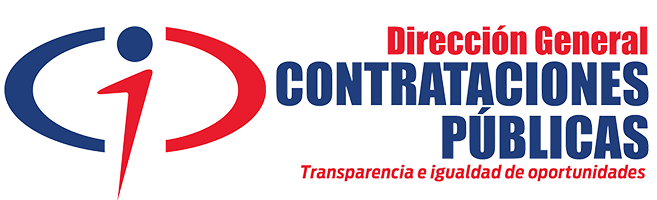 Dirección General de Contrataciones PúblicasEstadística Oficina Acceso a la Información Pública (OAI)Primer Trimestre/ 2020Total de solicitudes: 28Solicitudes Atendidas por temas, asuntos, interés del o la solicitanteCantidadIncompleta2Registro de Proveedores8Declinadas1Depto. Investigación y Reclamos9Depto. Políticas Normas y Procedimientos7Solicitudes de Opinión 1Condición OcupacionalCantidadEmpleado Privado13Servidores Públicos4Estudiante2Abogado/a9EdadCantidadEntre 15-241Entre 24-346Entre 35-443Entre 45-54855 en adelante 3Sin especificar7Medio de Recepción de la SolicitudCantidadSAIP28Personal0SexoCantidadFemenino10Masculino18